Atividade de Artes: FolcloreSEQUÊNCIA DIDÁTICA – ARTES – 30/08/2021 A 03/09/2021TEMA: CONHECENDO NOSSO FOLCLORE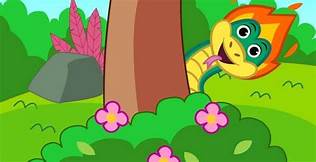 O FOLCLORE BRASILEIRO É COMEMORADO NO DIA 22 DE AGOSTO .O FOLCLORE É O CONJUNTO DE TRADIÇÕES E MANIFESTAÇÕES POPULARES CONSTITUÍDOS POR LENDAS, MITOS, PROVÉRBIOS, DANÇAS E COSTUMES QUE SÃO PASSADOS DE GERAÇÃO EM GERAÇÃO.O FOLCLORE BRASILEIRO É MUITO RICO E HÁ UMA GRANDE VARIEDADE DE MANIFESTAÇÕES CULTURAIS EM TODO O BRASIL. APENAS ALGUNS EXEMPLOS:FESTAS POPULARES: CARNAVAL, FESTAS JUNINAS, CAVALHADAS, FESTA DO DIVINO;LENDAS E MITOS: SACI-PERERÊ, NEGRINHO DO PASTOREIO, MULA SEM CABEÇA, LOBISOMEM, CURUPIRA, BICHO-PAPÃO, BOITATÁ;MÚSICA E DANÇA: FREVO, SAMBA, FANDANGO, XAXADO, XOTE, MARACATU, PAU-DE-FITA, QUADRILHACANTIGAS DE RODA: ATIREI O PAU NO GATO, ESCRAVOS DE JÓ, CIRANDA-CIRANDINHA, O CRAVO E A ROSA, SAPO CURURU.O BOITATÁ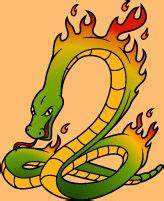 O BOITATÁ É UMA LENDA FOLCLÓRICA CONHECIDA EM OUTRAS REGIÕES DO BRASIL PELOS NOMES BAITATÁ, BIATATÁ, BITATÁ E BATATÃO.NA LÍNGUA INDÍGENA TUPI-GUARANI SIGNIFICA "COBRA DE FOGO". ESSE PERSONAGEM FOLCLÓRICO É REPRESENTADO POR UMA GRANDE SERPENTE DE FOGO QUE PROTEGE OS ANIMAIS E AS MATAS.1-ATIVIDADE: COM AJUDA DA FAMILIA CRIE UM BOITATÁ COM ROLINHO DE PAPEL HIGIENICO DECORE DO SEU JEITINHO E COM O QUE TIVER EM SUA CASA.EXEMPLO.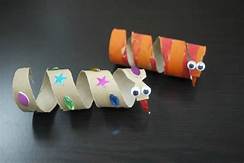 REGISTRAR POR FOTOS MANDAR NO PARTICULAR.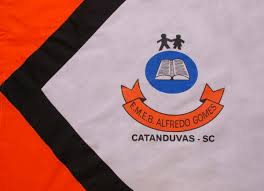 Escola Municipal de Educação Básica Alfredo Gomes.Diretora: Ivania Nora  Assessora Técnica Pedagógica: Simone CarlAssessora Técnica Administrativa: Tania Nunes  Professora: Marli Monteiro de FreitasAluno(a):_______________________________________Turma: 1ºano, 2ºano e 3ºano 